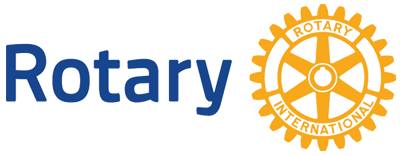 The Willimantic Rotary Club is a service organization dedicated to serving others in the community.  Rotary International is comprised of over 1.4 Million members across the world. ELIGIBILITY:Seniors of Windham High, Windham Tech, A.C.T., Lyman Memorial, EO Smith, Parish Hill, or Coventry that meet the following criteria and are planning on a post-secondary education may apply.ACADEMICS:Enrolled in a rigorous school curriculum and have demonstrated High Achievements (include transcript)SERVICE:Actively participate in School and Community activities/projects (list on back)CHARACTER:Reference letter showing who you are as a person (only one) ESSAY:Read the following FOUR-WAY Test below and respond in the space provided(no attachments)THE FOUR-WAY TEST: Belief and ActionIs it the Truth? Is it Fair to all concerned? Will it build Goodwill and better friendships? Will it be Beneficial to all concerned?RESPONSE:_______________________________________________________________________________________________________________________________________________________________________________________________________________________________________________________________________________________________________________________________________________________________________________________________________________________________________________________________________________________________________________________________________________________________________________________________________________________________________________________________________________________________________________________________________________________________________________________________________________________________________________________________________________________________________________________________________________________________________________________________________________________________________________________________________________________________________________________________________________________________________________________________________STUDENT INFORMATION:DO NOT INSERT NAMEAddress:	_______________________________________________   Phone: __________High School:	_______________________________________________Class Rank:	__________   SCHOOL ACTIVITIES:  List most important and Years of Service__________________________________________________________________________________________________________________________________________________________________________________________________________________________________________________________________________________________________________________________________________________________________________________________________________________________________________________________________________________________________________________________________________________________________________________________________________________________________________________________________________________________________________________________________________________________________________________________________________________________________________________________________________________________COMMUNITY SERVICE:  List Activities and Advisor____________________________________________________________________________________________________________________________________________________________________________________________________________________________________________________________________________________________________________________________________________________________________________________________________________________________________________________________________________________________________________________________________________________________________________________________________________________________________________________________________________________________________________________________________________________________________________________________________________________________________________________________________________________________________________________________________________________________________________________________________________________________________________________________________________________________________________________________________POST SECONDARY COMMITMENT: College/Career______________________________________________________________________________Mail completed application with reference letter and transcript to:Willimantic RotaryAttention Scholarship CommitteeP.O. Box 104Willimantic, CT 06226DEADLINE TO APPLY:    APRIL 30th  